Årsredovisning [2022]Företaget AB 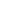 Styrelsen för Företaget AB avger härmed följande årsredovisning för räkenskapsåret 1 januari 2022 till 31 december 2022.Innehåll					          	          SidaFörvaltningsberättelse	3Resultaträkning	4Balansräkning	5Noter	6FörvaltningsberättelseVerksamhetenBolagets verksamhet ska vara att […….] och bedriva därmed förenlig verksamhet. Räkenskapsåret omfattar 2022-01-01 – 2022-12-31.NyckeltalResultatdispositionStyrelsen föreslår att till förfogande stående medel:Bolaget resultat och ställning framgår av efterföljande resultat- och balansräkning med noter.Resultaträkning  BalansräkningNoterNot 1 – Redovisnings- och värderingsprinciperDenna årsredovisning har upprättats enligt årsredovisningslagen och bokföringsnämndens allmänna råd. Om avvikelse förekommer framgår det av notanteckning nedan.FordringarFordringar upptas till det belopp, som efter individuell bedömning beräknas bli betalt.Not 2 – Arvoden och kostnadsersättningarNot 3 – Löner och anställdaNot 4 – Förändring av eget kapitalResultat- och balansräkningen kommer att föreläggas årsstämman 2023-dd-dd för fastställelse.Styrelseledamot [Förnamn Efternamn]Styrelseledamot [Förnamn Efternamn]Styrelseledamot [Förnamn Efternamn][ORT] 2023-dd-ddRevisionsberättelse har lämnats 2023-dd-ddRevisors namn Auktoriserad RevisorRevisors namnRevisionsbyrånRevisionsbyråns adressStyrelsens uttalande till bolagets revisor i anslutning till revision av årsredovisningen[ort och datum]Detta uttalande lämnas i anslutning till er revision av årsredovisningen för [företagsnamn] för det räkenskapsår som avslutats [datum] och syftar till att ge uttryck för vår uppfattning om huruvida årsredovisningen har upprättats enligt årsredovisningslagen och därmed ger en rättvisande bild av bolagets ekonomiska ställning per [datum] samt resultatet av verksamheten för det räkenskapsår som avslutats per detta datum enligt god redovisningssed i Sverige. Vi bekräftar att vi är ansvariga för att årsredovisningen har upprättats enligt årsredovisningslagen.Vi bekräftar, utifrån bästa kunskap och förmåga, följande:Årsredovisningen innehåller inga väsentliga felaktiga uppgifter och inga väsentliga uppgifter har utelämnats.Vi har givit er tillgång till allt bokföringsmaterial och all underliggande dokumentation samt alla protokoll från bolagsstämmor och styrelsemöten.Det har inte förekommit några oegentligheter där företagsledningen eller anställda med betydelsefulla roller i fråga om redovisningssystem och system för intern kontroll är inblandade eller som skulle kunna ha påverkat årsredovisningen väsentligt.Bolaget har uppfyllt alla sådana avtalsvillkor som skulle kunna ha påverkat årsredovisningen väsentligt om de inte hade uppfyllts. Det har inte förekommit några överträdelser av sådana föreskrifter från tillsynsmyndigheter som skulle kunna ha påverkat årsredovisningen väsentligt om de hade överträtts.Följande har bokförts på ett riktigt sätt och, när så bedömts lämpligt, har vi lämnat tillräckliga upplysningar om detta i årsredovisningen:Närstående parter samt saldon och transaktioner med dessa.Förluster på grund av åtaganden om försäljning och inköp.Avtal om och optioner att köpa tillbaka tidigare försåld egendom.Tillgångar som lämnats som säkerhet.Vi har inga planer eller avsikter som kan medföra väsentliga förändringar i värdering av balansposter eller i klassificeringen av tillgångar och skulder i årsredovisningen.Bolaget kan styrka sin äganderätt till alla tillgångar på ett tillfredsställande sätt, och det finns inga panträtter eller andra inteckningar i bolagets tillgångar förutom vad som framgår av not i årsredovisningen. ______________________ Styrelseledamot [Förnamn Efternamn]______________________ Styrelseledamot [Förnamn Efternamn]______________________ Styrelseledamot [Förnamn Efternamn]         202220212020Soliditet[…] %[…] %[…] %Från balanserad vinst/förlust0 Från årets vinst/förlust0 Totalt0 Disponeras enligt följande:I ny balansräkning balanseras                                        0Totalt02022-01-01 till 2022-12-312021-01-01 till 2021-12-31Rörelsens intäkterNettoomsättning                          100 000 kr                           101 000 kr Rörelsens kostnaderÖvriga externa kostnader-                           20 000 kr -                           12 000 kr Personalkostnader-                           20 000 kr -                           12 000 kr Avskrivningar                                                   Avskrivningar                                                   Avskrivningar                                                   Avskrivningar                                                   Avskrivningar                                                   -                             2 000 kr 0Rörelseresultat                            58 000 kr                             77 000 kr Finansiella intäkter & kostnaderFinansiella intäkter & kostnaderFinansiella intäkter & kostnaderRänteintäkter                              1 000 kr                               1 000 kr Räntekostnader-                             2 000 kr -                             2 000 kr Resultat efter finansnetto                            57 000 kr                             76 000 kr Skatt-                             8 000 kr -                             8 000 kr Årets vinst/förlust                            49 000 kr                             68 000 kr 2022-12-312021-12-31TILLGÅNGARAnläggningstillgångarMark           10 000 kr                     2 000 kr Byggnader            1 000 kr                     3 000 kr            11 000 kr                     5 000 kr OmsättningstillgångarVarulager                                                           95 000 kr                   95 700 kr Momsfordran                  -   kr                          -   kr Kundfordringar och liknande                  -   kr                        300 kr Förutbetalda kostnader                  -   kr                          -   kr Kassa och bank                  -   kr                          -   kr            95 000 kr                   96 000 kr Summa tillgångar         106 000 kr                 101 000 kr EGET KAPITAL OCH SKULDEREget kapital                                 Bundet eget kapital     Aktiekapital         100 000 kr                 100 000 kr      Reserv-, överkursfond                  -   kr                          -   kr Fritt eget kapital      Balanserat resultat                  -   kr                          -   kr      Årets resultat                  -   kr                          -   kr          100 000 kr                 100 000 kr Obeskattade reserver          1 000 kr                   1 000 kr SkulderLång- och kortfristiga skulder            2 000 kr                          -   krMomsskuld                 -   kr                         -   kr Leverantörsskuld            2 000 kr                          -   kr Interimsskuld            1 000 kr                          -   kr             5 000 kr                          -   krSumma eget kapital och skulder         106 000 kr                 101 000 kr Ställda säkerheterIngaIngaAnsvarsförbindelserIngaInga2022-01-01 - 2022-12-312021-01-01 - 2021-12-31Revisionsarvode 0   0   Övriga konsultationer002022-01-01 - 2022-12-312021-01-01 - 2021-12-31Medelantal anställda under året0 0   Styrelse, VD0   0   Övriga anställda0   0   Övriga sociala kostnader0   0   2022-12-312021-12-31Bundet eget kapitalAktiekapitalBelopp vid periodens ingång00Belopp vid periodens utgång00Fritt eget kapitalÅrets resultat00Fritt eget kapital vid årets utgång0 0 